1.Право детей-сирот и детей, оставшихся без попечения родителей на пособие по безработицеВ соответствии с п. 5 ст. 9 Федерального закона от 21.12.1996 № 159-ФЗ «О дополнительных гарантиях по социальной поддержке детей-сирот и детей, оставшихся без попечения родителей», ищущие работу впервые и зарегистрированные в органах государственной службы занятости в статусе безработного дети-сироты, дети, оставшиеся без попечения родителей, а также лицам из числа детей, сирот и детей, оставшихся без попечения родителей, имеют право на получение пособия по безработице в течение 6 месяцев в размере уровня средней заработной платы, сложившегося в республике, крае, области, городах Москве и Санкт-Петербурге, автономной области, автономном округе.Лицами  из числа детей-сирот и детей, оставшихся без попечения родителей признаются  лица в возрасте от 18 до 23 лет, у которых, когда они находились в возрасте до 18 лет, умерли оба или единственный родитель, а также которые остались без попечения единственного или обоих родителей (ст. 1 Федерального закона от 21.12.1996 № 159-ФЗ).Обязательным условием для получения указанного пособия является отсутствие трудовой деятельности до постановки на учет в орган службы занятости в качестве безработного. Снятие с учета влечет прекращение выплаты пособия.2.О возмещении вреда, причиненного в результате преступления. совершенного несовершеннолетнимВ соответствии с действующим законодательством пострадавший от преступления вправе предъявить требование о возмещении имущественного и морального вреда (ч. 1 ст. 1064 ГК РФ).Данное правило в равной степени распространяется и на те случаи, когда преступление совершено несовершеннолетним.В соответствии с ч. 1, 2 ст. 1074 ГК РФ несовершеннолетние в возрасте от четырнадцати до восемнадцати лет самостоятельно несут ответственность за причиненный вред на общих основаниях.В случае, когда у несовершеннолетнего в возрасте от четырнадцати до восемнадцати лет нет доходов или иного имущества, достаточных для возмещения вреда, вред должен быть возмещен полностью или в недостающей части его родителями (усыновителями) или попечителем, если они не докажут, что вред возник не по их вине.Иск о возмещении вреда может быть предъявлен с момента возбуждения дела и до окончания судебного следствия при рассмотрении уголовного дела в суде первой инстанции (ч. 2 ст. 44 УПК РФ).Потерпевший вправе также заявить гражданский иск после завершения уголовного разбирательства.По общему правилу иски о компенсации морального вреда предъявляются по месту жительства ответчика. Однако, частью 5 ст. 29 ГПК РФ предусмотрено, что  иски  о возмещении вреда, причиненного увечьем, иным повреждением здоровья или в результате смерти кормильца, могут предъявляться истцом также в суд по месту его жительства или месту причинения вреда.Прокурор города старший советник юстиции                                                            Т.В. СтепановаН.А. Свильпова, 3-17-02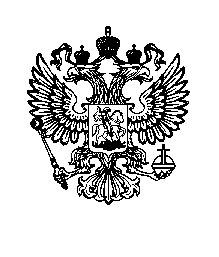 ПРОКУРАТУРА
РОССИЙСКОЙ ФЕДЕРАЦИИПРОКУРАТУРАМУРМАНСКОЙ ОБЛАСТИ
ПРОКУРАТУРА г.КАНДАЛАКШИул. Первомайская, 81-а, г. Кандалакша, 184040 Тел. 3 - 15 - 20                       20.04.2017 №  7-7-2017Для размещения на сайте органа местного самоуправленияГлаве администрации МО Кандалакшский районГлаве администрации городского поселения КандалакшаГлаве администрации муниципального  образования сельское поселение ЗареченскГлаве администрации городского поселения ЗеленоборскийГлаве администрации сельского поселения Алакуртти